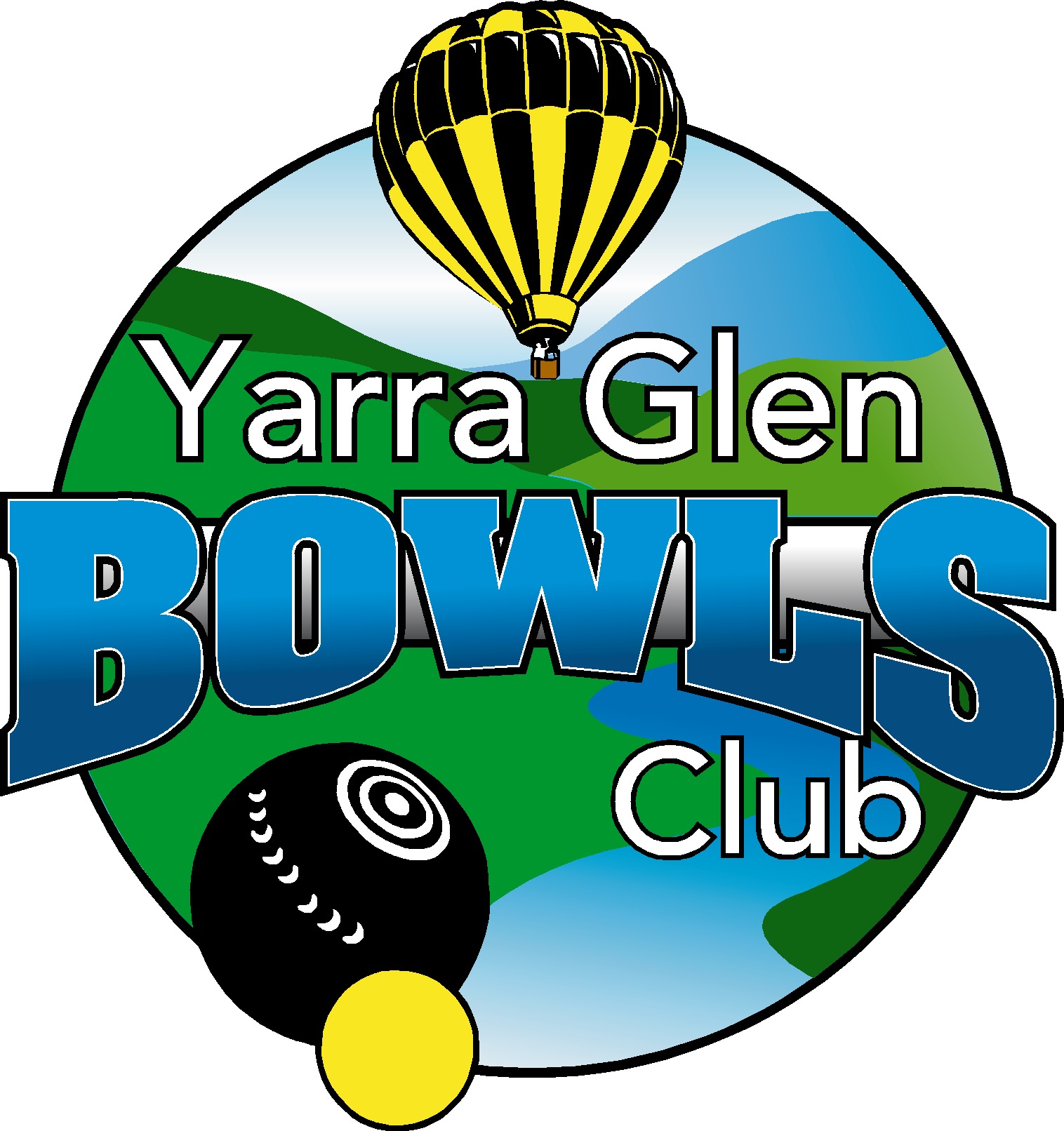 14th October 21Dear BowlersHope all is going well with you and your families over this recent lockdown. It seems likely that we will get a start to the Pennant season so I will give you some information on what I know at present. I say this with a certain amount of caution because changes seem to occur without much warning over this Covid period.PracticeDue to the ease in Covid restrictions bowlers are allowed to practice on our Greens. Double jabbers are allowed 5 to a rink and single jabbers are allowed 2 bowlers in their rink. A rink spacing between bowlers practising should be maintained. No official practice is permitted at present.Season StartBowlsVic has notified Clubs of a starting date for Pennant season. Saturday Pennant will commence on Saturday 13th November. We have 3 sides this season - Division 1, Division 3 and Division 6.  Our first matches are :Division 1 Bundoora RSL at homeDivision 3  Heidelberg Golf (away)Division 6 Bayswater (home)Midweek Pennant is due to start Tuesday 16th NovemberDivision 2 - Mooroolbark (away)Division 4-  Lilydale  (home)Around the ClubCongratulations to Gordy and Lyn Baker  on taking up positions outside of the YGBC structure. Gordy has renewed his position as President of Eastern Ranges Bowls Region and Lyn has renewed her position as a Director at Bowls Victoria. Gordy will also be our Club delegate this coming season. Good to know we have expert communication lines representing our Club.The Club has received a Grant for $4909 from Yarra Ranges Shire to erect a storage shed  to service our Grass Green. Thank you to Bill Grund for his efforts in applying for this Grant.The Grass green is in good condition at present ,lines marked out ready for play and more importantly for practice. So feel free to come down and get some form in before the season start.Work on our new Green should commence in the next 4 weeks.  The Shire is undertaking a Project  costing $332,000 . We are expecting a similar surface to Croydon Bowls Club.Our Toilet renovation has been delayed but going to Tender in the next month.We will let you know when official practice can commence.Regards Peter LeonardSec.